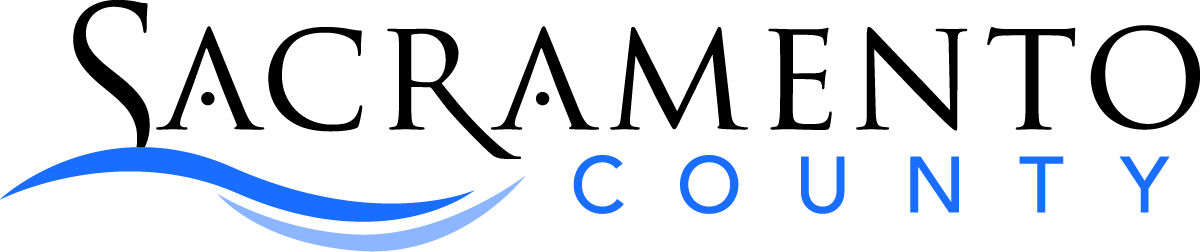 311 Service Request by District311 Service Request by District311 Service Request by District311 Service Request by District311 Service Request by District311 Service Request by DistrictDistrict 1District 2District 3District 4District 5Dec, 2013123368778285258Jan, 2014158496894368200Feb, 2014128405822336241Mar, 2014162507895446271Total571177633891435970